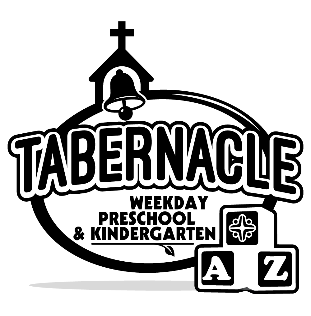                                                                                                                                            Tabernacle Weekday Preschool	112 East Church Street	Cartersville, GA  30120	   	770-382-1977		                                              770-382-6988 (Fax)     Child’s Name___________________________________________  Date Of Birth________________________      Circle One:  Male / Female	                                                T-Shirt Size:    XS    S    M	           ___Toddlers (15-24)	                    	   Tuesday, Thursday	                       $185/month             ___ 2 year old 		                                Monday, Wednesday, Friday                 $215/month           ___ 2 year old                                                        Monday – Friday                                   $245/month           ___ 3 year old                                                        Monday, Wednesday, Friday                $215/month           ___ 3 year old                                                        Monday – Friday                                   $245/month           ___ Pre-K                                                              Monday, Wednesday, Friday                 $215/month           ___ Pre-K                                                              Monday – Friday                                    $245/month           ___ Kindergarten                                                   Monday – Friday                                   $275/month       Children must have attained class age on or before September 1st of the school year.           * Registration/Activity Fee of $150 for Toddlers, Twos, Threes, Pre-K, and Kindergarten (non-refundable)              *Book Fee for Pre-K is $70 or Kindergarten is $100 (non-refundable)           Person responsible         for monthly tuition ________________________________________ Home Phone_______________________         Relationship to child ____________________________ Cell Phone ________________________         Mailing Address_________________________________________________________________________         City & Zip ____________________________________ Email Address _____________________________         Mother’s Name ____________________________________           Mailing Address (if different from address listed above)          _____________________________________________________City & Zip ____________________________         Mother’s Home Phone____________________ Cell Phone__________________________         Mother’s Employer/Occupation______________________________ Phone __________________         Father’s Name________________________________________         Father’s Home Phone____________________________Cell Phone________________________________         Father’s Employer/Occupation______________________________ Phone _________________________                    Child Resides With:  (  ) Both Natural Parents     (  )One Natural Parent                                                      (  ) Natural Parent/Step        (  )Legal Guardian                                                      (  ) Foster Parents       Special Medical  Problems/       Allergies:________________________________________________________________________        Does your child have an Epi-pen? ____________________________________________________                    Prescription Drug Taken Daily________________________________________________________       Siblings and Ages__________________________________________________________________       Do you attend church?_________ If so, where? _________________________________________       Any additional information you would like to share about your child:__________________________        _________________________________________________________________________________       Names and phone numbers of people who have permission to pick up your child:       ________________________________________		________________________________________       _______________________________________		_________________________________________       ___________________________________                _____________________________________In the event I cannot be reached, I give permission for a school representative to transport or seek     transportation to Cartersville Medical Center and to authorize emergency medical treatment.  I will assume full responsibility for all charges of any medical treatment._____________________________________                 ________________________Parent/Guardian Signature                                            Date_______________________________________________________________________________________                    Tabernacle Preschool and Kindergarten has my permission to publish my child’s photograph in publications such as Facebook, other forms of social media, local newspapers, etc.  _____  yes,  I give my permission.  _____________________________________					Parent signature_____  no, I do not want my child’s photograph published at any time._______________________________________________________________________________________Two/Three/Pre-K/Kindergarten Only:My Child, ___________________________ has permission to attend field trips with Tabernacle Preschool/Kindergarten during the 2020-2021 school year.______________________________________              ________________________Parent/Guardian Signature                                                DateHow did you hear about Tabernacle Preschool? ______Family & friends ______Signs _____Our WebsiteFor Office Only:           Cash/Check#_________________ Date Received____________  